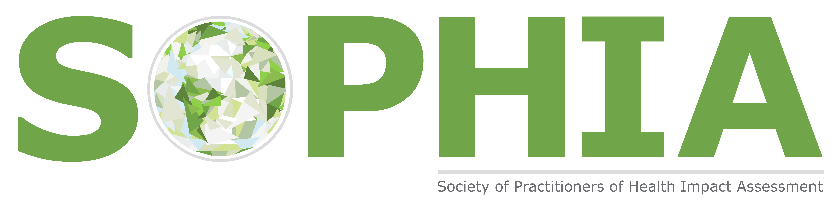 HOST SITE APPLICATION: PEER EXCHANGE PROGRAMOverview: The Society of Practitioners of Health Impact Assessment (SOPHIA) offers a range of opportunities for its members to learn from one another, including a mentoring program, networking events at conferences and meetings, and an online member directory. As part of its efforts to foster connections between all its members, SOPHIA is piloting a peer exchange program. While SOPHIA will develop the curriculum and facilitate the exchange, the program will be self-funded. Please find below a Host Site Application. For more information about the program, please read the SOPHIA Peer Exchange Program Manual located at http://sophia.wildapricot.org/Peer-Exchange-ProgramInstructions: Please complete the application and submit it to the Peer Exchange Program contact Tatiana Lin at tlin@khi.org. If you have any questions, please call 785-233-5443. Note: Although SOPHIA will make every effort to ensure that the host site offers a quality experience to an exchange participant, it cannot guarantee or be liable for any cause whatsoever that may arise out of or in connection with the services of this HIA Exchange Program.  In addition, by engaging in this exchange program, you agree to hold harmless the SOPHIA organization, its directors, officers, employees, agents, volunteers, assigns, and successors (hereinafter, “the protected parties”) from all liability from any cause whatsoever.HIA PEER EXCHANGE PROGRAM: HOST SITEHIA PEER EXCHANGE PROGRAM: HOST SITEHIA PEER EXCHANGE PROGRAM: HOST SITEINFORMATION ABOUT ORGANIZATIONINFORMATION ABOUT ORGANIZATIONINFORMATION ABOUT ORGANIZATIONOrganization name Name (first and last) of the site liaison AddressCountryEmailPhoneYour organization’s official language(s) English        French          Other_____________ Spanish       German English        French          Other_____________ Spanish       GermanReasons for Serving a Host Site (please describe)My organization has experience in the following areas.  only HIAs (complete B1)      only HiAP efforts (complete B2)    Both (HIAs and HiAP) (complete B1 and B2) only HIAs (complete B1)      only HiAP efforts (complete B2)    Both (HIAs and HiAP) (complete B1 and B2)EXPERIENCE EXPERIENCE EXPERIENCE B 1. (Health Impact Assessments)B 1. (Health Impact Assessments)B 1. (Health Impact Assessments)How many years has your organization been working in the HIA field?  1 – 2           3-5           6 – 10         11 or more  1 – 2           3-5           6 – 10         11 or more What type of HIA work does your organization engage in? Check all that apply. Conduct HIAs   Teach HIA courses Conduct HIA trainings  Provide HIA TA/mentoring   Conduct HIAs   Teach HIA courses Conduct HIA trainings  Provide HIA TA/mentoring  How many HIAs has your organization completed?  1 – 2           3-5           6 or more 1 – 2           3-5           6 or moreWhat were the subjects of your HIAs?   Check all that apply. Built Environment  Transportation  Education Natural Resources  Climate Chang Food and Agriculture   Labor and Employment  Economic Policy  Environment   Criminal Justice issues  Other (please indicate)_____________________At which level did you conduct an HIA(s)?  Local        State       Federal     Local        State       Federal    Have you conducted an HIA(s) outside of the United States? No     Yes (list countries)_____________________ No     Yes (list countries)_____________________Is there an online report(s) available for your HIA(s)? If so, please include 1-2 links here.B 2. Health in All PoliciesB 2. Health in All PoliciesB 2. Health in All PoliciesHow many years has your organization been working in the HiAP field?  1 – 2           3-5          6 – 10        11 or more  1 – 2           3-5          6 – 10        11 or more What type of HiaP work does your organization engage in? Check all that apply. Convene HiAP Task Force   Complete health notes/health lens or similar analysis  Teach HiAP courses Provide HiAP TA/mentoring Conduct HiAP trainings  Other (please indicate)________________________________ Convene HiAP Task Force   Complete health notes/health lens or similar analysis  Teach HiAP courses Provide HiAP TA/mentoring Conduct HiAP trainings  Other (please indicate)________________________________Please provide any additional details about your HiAP experience. SERVICESSERVICESSERVICESWhich of these services your organization would be able to offer the program participant? Check all that apply.   Leadership and project management duties    Financing and budgeting   Building an HIA/HiAP team    Interactions with community members/stakeholders   Interactions with elected officials/decision makers    How the HIA/HiAP tool (s) work    Deep dive into specific HIA steps    Screening    Scoping    Assessment    Recommendations    Reporting    Evaluation/ Monitoring    Communications – development of HIA/HiAP communications plan, including working with media, stakeholder engagement, and more   Becoming an HIA/HiAP TA provider   Deep dive into specific HIA/HiAP topic areas    Learn how to conduct HIAs/HiAP efforts in different settings/context   Learn how to conduct different types of HIAs/HiAP efforts such as health note, health lens analysis    Learn how to create a HiAP Task Force   Other (please indicate)________________________________   Leadership and project management duties    Financing and budgeting   Building an HIA/HiAP team    Interactions with community members/stakeholders   Interactions with elected officials/decision makers    How the HIA/HiAP tool (s) work    Deep dive into specific HIA steps    Screening    Scoping    Assessment    Recommendations    Reporting    Evaluation/ Monitoring    Communications – development of HIA/HiAP communications plan, including working with media, stakeholder engagement, and more   Becoming an HIA/HiAP TA provider   Deep dive into specific HIA/HiAP topic areas    Learn how to conduct HIAs/HiAP efforts in different settings/context   Learn how to conduct different types of HIAs/HiAP efforts such as health note, health lens analysis    Learn how to create a HiAP Task Force   Other (please indicate)________________________________What type of exchange experience is your organization interested in participating?   only virtually        only in person        virtually and in person   only virtually        only in person        virtually and in person  VIRTUAL EXPERIENCE(Please complete this section if your organization is planning to offer a virtual exchange experience)VIRTUAL EXPERIENCE(Please complete this section if your organization is planning to offer a virtual exchange experience)VIRTUAL EXPERIENCE(Please complete this section if your organization is planning to offer a virtual exchange experience)How often would your organization be able to host program participants virtually?  one time a year        2-3 times a year        4-5 times a year   6 times a year or more                 Comments: _____________________________________         one time a year        2-3 times a year        4-5 times a year   6 times a year or more                 Comments: _____________________________________        